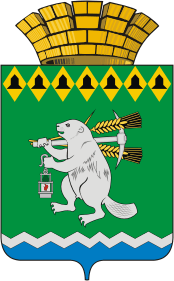 Дума Артемовского городского округаVI созыв63 заседание    РЕШЕНИЕот 30 января 2020 года                                       			                № О повестке   63  заседания Думы Артемовского городского округаВ соответствии со статьей 11 Регламента Думы Артемовского городского округа, принятого решением Думы от 13 октября 2016 года   № 11,Дума Артемовского городского округа РЕШИЛА:Утвердить повестку  63  заседания  Думы Артемовского городского округа:О рассмотрении протеста Артемовского городского  прокурора на решение Артемовской Думы от 16.06.2005 № 530 «О принятии Устава Артемовского городского округа». Докладывает  Константин Михайлович Трофимов, председатель  Думы Артемовского городского округа.Председатель ДумыАртемовского городского округа 		                                 К.М.Трофимов